2Comments to NPCR 029:2020 Part B for a photovoltaic 
module used in the building and construction industry, 
including production of cell, wafer, ingot block and solar grade silicon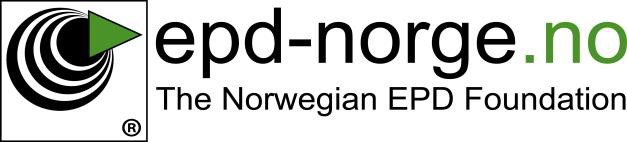 Commenter's Name:Commenter's Name:Commenter's Name:Commenter's Organization Name:Commenter's Organization Name:Commenter's Organization Name:Date:Date:Date:PageLine/Figur e/Table numberType of CommentProposed changesComments from PCR moderator